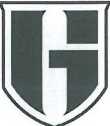 GymnáziumOlomouc - HejčínDohoda o zajištění^ závodního stravováníSmluvní strany:Školské zařízení: Gymnázium, Olomouc - Hejčín, Tomkova 45Sídlo: Tomkova 45, Olomouc, 779 00Zastoupené ředitelem: PhDr. Karlem GošemIČO: 00601799DIČ: CZ00601799Tel: 585 412 393, 585 426 524Bankovní spojení: KB a.s. Olomouc, účet: 43-5704820237/0100 (dále jen dodavatel)aŠkola: Střední škola logistiky a chemie, Olomouc, U Hradiska 29Sídlo: U Hradiska 157, 77900 OlomoucZastoupená ředitelem: Mgr. Michalem CoufalemIČO: 00845337DIČ : CZ00845337Tel: 585 556 112Bankovní spojení: KB a.s. Olomouc, účet: 40632811/0100 (dále jen odběratel)uzavírají tuto dohodu o odběru obědů pro závodní stravování zaměstnanců škol a školských zařízení, jejímž předmětem je úprava vzájemných práv a povinností účastníků vznikajících při zajišťování stravování dodavatelem pro odběratele:Právní úprava	,Dodavatel se zavazuje zajistit závodní stravování pro zaměstnance školy na základě vyhlášky č. 84/2005 Sb., o nákladech na závodní stravování a jejich úhradě v příspěvkových organizacích zřízených územními samosprávnými celky, ve znění pozdějších předpisů. Stravování zaměstnanců škol a školských zařízení je zajištěno v doplňkové ěinnosti školní jídelny.Povinnosti dodavateleDodavatel se zavazuje poskytovat obědy podle předem objednaného množství v dohodnutém časovém rozpětí ode dne uzavření smlouvy do nádob určených k převozu stravy, které jsou vlastnictvím odběratele.Tomkova 314/45, 779 00 Olomouc, GPS: Lat: 49° 36' 8.4846", Long: 17° 14' 18.708"tel.: +420 585 711 111, IČO 00601799, DIČ CZ00601799; ID datové schránky: gd6fc9p,č. ú.: 9731811/0100; email: mailbox@gytool.cz, https://www.facebook.com/gytool/, www.gytool.czStránka 1 z 4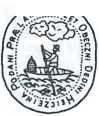 GymnáziumOlomouc - Hejčín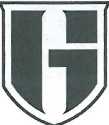 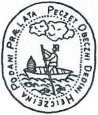 Stravováním se rozumí poskytnutí jednoho hlavního jídla (menu oběd č. 1 a menu č. 2), skládajícího se z polévky nebo předkrmu, hlavního chodu, nápoje a případně doplňku (salát, dezert, ovoce).Stravování bude zajištěno od 17. 04. 2023.Stravování bude zajišťováno pouze ve dnech školního vyučování podle organizace školního roku vyhlašované MŠMT.SystémDodavatel s odběratelem se dohodli, že odběratel bude používat vlastní objednávkový systém (software). Dodavatel pouze zajistí službu uvaření obědů na základě objednané stravy, kterou v celkovém množství nahlásí v kanceláři školní jídelny zaměstnanec odběratele podle podmínek v odstavci V.Ceny obědůCeny obědů budou vždy stanoveny pro konkrétní školní rok. Náklady na jeden oběd jsou stanoveny na základě kalkulace provozních nákladů dodavatele. Dodavatel má právo na základě změny cen potravin nebo režijních nákladů během školního roku cenu obědů upravit. Jeho povinností je seznámit s tímto opatřením odběratele minimálně s měsíčním předstihem. Tato úprava se provádí písemným dodatkem k dohodě.Od 1.3.2023 byly ceny pro jednotlivé kategorie strávníků stanoveny včetně DPH takto:zaměstnanci školy	100,- Kě koef. 0,9Komunikace mezi dodavatelem a odběratelemDodavatel zajistí odběrateli jídelní lístky pro další období vždy minimálně s týdenním předstihem.Odběratel na základě uzavřených objednávek nahlásí s týdenním předstihem předběžný počet objednávek pro závodní stravování dodavateli e-mailem na adresu: infoiidelna@gytool.cz. Na základě tohoto hlášení objedná dodavatel potraviny.Požadovaný závazný počet zaměstnaneckých obědů pro příští den bude hlášen e- mailem na adresu: infoiidelna@gvtool.cz odběratelem denně do kanceláře školní jídelny nejpozději do 10,00 hod. Na případné další změny nebude brán zřetel.Tomkova 314/45, 779 00 Olomouc, GPS: Lat: 49° 36' 8.4846", Long: 17° 14' 18.708"tel.: +420 585 711 111, IČO 00601799, DIČ CZ00601799; ID datové schránky: gd6fc9p,č. ú.: 9731811/0100; email: mailbox@gytool.cz, https://www.facebook.com/gytool/, www.gytool.czStránka 2 z 4GymnáziumOlomouc - Hejčín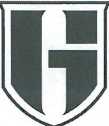 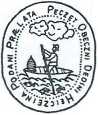 Veškeré informace ke stravování jsou k dispozici na webových stránkách školní jídelny: www.iidelnaheicin.cz.Dodavatel každý den před výdejem v rámci rozvozu stravy předá odběrateli vytisknutý evidenční list ze stravovacího software - Počty jídel s aktuálním datem, kde je uveden přesný počet objednaných porcí obědů podle kategorií určených k odběru v dané výdejně. Tento přehled je doplněn o informaci ohledně váhy jedné porce pro jednoho strávníka a celkového množství jídla ve vhodných jednotkách (litrech, gramech, kusech apod.) v přepravních nádobách.Odběratel určí kompetentní osobu pro styk s dodavatelem, sdělí mu neprodleně i případné změny.Případné připomínky k množství a kvalitě stravy neprodleně uplatní kompetentní pracovník odběratele u vedoucí školní jídelny, popřípadě u hlavního kuchaře na telefonním čísle 727 958 977 anebo u ředitele školy.Odběr a převoz obědůOdběratel je povinen předat dodavateli dostatečné množství vlastních čistých a nepoškozených nádob určených k převozu stravy každý den nejpozději do 8,00 hod. ráno. Odběratel pověří svého zaměstnance, který bude odpovídat za jejich stav a čistotu.Dodavatel je povinen připravit objednaný počet jídel k vývozu včas. Strava bude připravena dle platných norem školního stravování v odpovídajícím množství, velikosti porce, kvalitě a teplotě. V dokumentu kritických bodů vývozu bude dodavatelem uveden datum, název pokrmu, počet použitých nádob, čas plnění, teplota před rozvozem, spotřeba téhož dne do kolika hodin, podpis zaměstnance dodavatele, který provedl zápis a podpis zaměstnance odběratele, který zápis ověřil.Dodavatel odpovídá za správné naplnění přepravních nádob dle objednávek.Odvoz stravy si zajišťuje odběratel. Odběratel odpovídá za dodržování čistoty přepravního vnitřního prostoru (omyvatelná a dezinfikovatelná ložná plocha), čistotu karosérie dopravního prostředku používaného k rozvozu stravy a taktéž zodpovídá ža případné škody při těchto činnostech.Odběratel ručí za poškození kvality stravy během přepravy, popřípadě za špatnou manipulaci s nádobami při převozu a nesprávné skladování v nevyhovujících podmínkách v prostorách odběratele.Odběratel odpovídá za správné převzetí stravy kontrolou dokumentu kritických bodů vývozu a přebírá tímto odpovědnost za správnou expedici jídla.Přeprava a následná expedice jídel bude provedena v souladu s hygienickými předpisy.Odběratel je povinen sledovat HACCP při výdeji stravy. V případě připomínek si dodavatel vyhrazuje právo kontroly výdeje stravy.Tomkova 314/45, 779 00 Olomouc, GPS: Lat: 49° 36' 8.4846", Long: 17° 14' 18.708"tel.: +420 585 711 111, IČO 00601799, DIČ CZ00601799; ID datové schránky: gd6fc9p,č. ú.: 9731811/0100; email: mailbox@gytool.cz, https://www.facebook.com/gytool/, www.gytool.czStránka 3 z 4GymnáziumOlomouc - Hejčín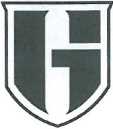 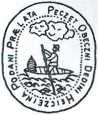 Stravováním se rozumí poskytnutí jednoho hlavního jídla (menu oběd č. 1 a menu č. 2), skládajícího se z polévky nebo předkrmu, hlavního chodu, nápoje a případně doplňku (salát, dezert, ovoce).Stravování bude zajištěno od 17. 04. 2023.Stravování bude zajišťováno pouze ve dnech školního vyučování podle organizace školního roku vyhlašované MŠMT.SystémDodavatel s odběratelem se dohodli, že odběratel bude používat vlastní objednávkový systém (software). Dodavatel pouze zajistí službu uvaření obědů na základě objednané stravy, kterou v celkovém množství nahlásí v kanceláři školní jídelny zaměstnanec odběratele podle podmínek v odstavci V.Ceny obědůCeny obědů budou vždy stanoveny pro konkrétní školní rok. Náklady na jeden oběd jsou stanoveny na základě kalkulace provozních nákladů dodavatele. Dodavatel má právo na základě změny cen potravin nebo režijních nákladů během školního roku cenu obědů upravit. Jeho povinností je seznámit s tímto opatřením odběratele minimálně s měsíčním předstihem. Tato úprava se provádí písemným dodatkem k dohodě.Od 1.3.2023 byly ceny pro jednotlivé kategorie strávníků stanoveny včetně DPH takto:zaměstnanci školy	100,- Kě koef. 0,9Komunikace mezi dodavatelem a odběratelemDodavatel zajistí odběrateli jídelní lístky pro další období vždy minimálně s týdenním předstihem.Odběratel na základě uzavřených objednávek nahlásí s týdenním předstihem předběžný počet objednávek pro závodní stravování dodavateli e-mailem na adresu: infoiidelna@,gytool.cz. Na základě tohoto hlášení objedná dodavatel potraviny.Požadovaný závazný počet zaměstnaneckých obědů pro příští den bude hlášen e- mailem na adresu: infoiidelna@gytool.cz odběratelem denně do kanceláře školní jídelny nejpozději do 10,00 hod. Na případné další změny nebude brán zřetel.Tomkova 314/45, 779 00 Olomouc, GPS: Lat: 49° 36' 8.4846", Long: 17° 14' 18.708"tel.: +420 585 711 111, IČO 00601799, DIČ CZ00601799; ID datové schránky: gd6fc9p,č. ú.: 9731811/0100; email: mailbox(5)gytool.cz, https://www.facebook.com/gytool/, www.gytool.czStránka 2 z 4